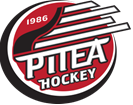  Försäljning av startkort Fårön runt för spelare födda 04 till A-lagetPiteå Hockey har en ekonomi i balans och en väl fungerande organisation. Föreningen är certifierad som en Säker och Trygg förening.Med vikande barnkullar finns ett behov av att skapa ökade intäkter inom varje åldersgrupp. Avgifterna för deltagande i ungdomsverksamheten har varit i stort sett oförändrade inom de yngre åldersgrupperna med en höjning inom de äldre mer elitinriktade åldrarna. Verksamheten har blivit dyrare att bedriva från A-laget till de yngsta åldersgrupperna. Vi ser ökade kostnader för resor, serieavgifter till distriktsförbund och Svenska Ishockeyförbundet samt för domarna. Till detta tillkommer Piteå kommuns höjning av hallhyrorna med 40 % under de senast två åren vilket kostar oss stora pengar.Tidigare har försäljning av olika typer av lotter varit en tvingande del inom PHC:s verksamhet.  Fårön Runt är ett arrangemang som vi anordnar själva och som kan ge god lönsamhet om vi själva säljer många startkort. Mycket bättre än om vi jämför med reselotter eller andra sportlotter där endast en del av försäljningsvärdet tillfaller föreningen.Noterbart är att ALLA PHC spelare skall sälja 4 st lotter - från födda-04 till A-laget.Fårön runt går lördagen den 1 mars 2014Startkortet byts mot en nummerlapp nere vid starten vid Nolia området. Fårön runt är ett naturskönt motionslopp utan tidtagning. Åk skidor, skridskor, spark eller gå stavgång i din egen takt. Riktigt fina priser bland annat en Stockholmsweekend.
Naturligtvis blir du bjuden på dryck och tilltugg.Kostnad per startkort 100 krStartkort som inte byts mot en nummerlott är med på dragning av en resecheck på 4 000 kr samt en IPAD mini 16 wifi.Intäkterna från försäljningen av startkorten fördelas givetvis ut på respektive intäktsställe i förhållande till varje åldersgrupps försäljning.Startkorten kommer att finnas att hämta på kansliet under V 5.Med vänliga hälsningar Piteå Hockey kansli.